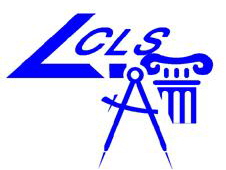 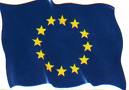 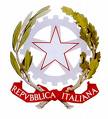 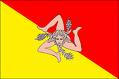 UNIONE EUROPEA 		         REPUBBLICA ITALIANA		     REGIONE SICILIAISTITUTO STATALE ISTRUZIONE SUPERIORECON SEZIONI ASSIOCIATE Lic. CLASSICO - LINGUISTICO “L. SCIASCIA” e Lic. SCIENTIFICO “E. FERMI”98076 Sant’Agata Militello (Me) C.da Muti Tel./Fax 0941-701720 0941-702914Cod. Fisc. 95001840834 Cod. Mecc. MEIS00300Q E-Mail meis00300q@istruzione.it www.liceosciasciafermi.gov.it REGISTRO DEI PROGETTI POF A.S. 2013/14Titolo del progetto_________________________________________Referenti:   _______________________________________________                                                                                    Dirigente Scolastico                                                                                Dott. Francesco Di MajoATTIVITA’ D’INSEGNAMENTO Luogo …………………………………….    Data ……………………….........         Orario ………………..ATTIVITA’ NON DI INSEGNAMENTOData    ______________________________Luogo    __________________________     dalle ore  ________   alle ore ________Attività svolte:________________________________________________________________________________________________________________________________________________________________________________________________________________________________________________________________________________________________________________________________________________________________________________________________________________________VALUTAZIONE COMPLESSIVA  Valutazione degli indicatori quantitativi in relazione agli obiettivi attesi . (per l'eventuale attuazione della natura premiale della retribuzione accessoria)....................................................................................................................................................................................................................................................................................................................................................................................................................................................................................................................................................................................................................................................................................................................................................................................................................................................................................................................................................................................................................................................................................................................................................................................................................................................................................................................................................................................................................................................................................................................................................................................................................................... PROPOSTE Nel caso il progetto sia ripresentato nel prossimo a.s. quali miglioramenti si ritiene opportuno proporre........................................................................................................................................................................................................................................................................................................................................................................................................................................................................................................................................................................................................................................................................................................................................................................................................................................................................................................................................................................................................................................................................................................................................................................................................................................................................................................................................................................................................................................ALTRE OSSERVAZIONI...........................................................................................................................................................................................................................................................................................................................................................................................................................................................................................................................................................................................................................................................................................................................................................................................................................................................................................................S. Agata Militello, ___/___/2014  Il Docente Referente______________________________STUDENTI/CORSISTI PARTECIPANTISTUDENTI/CORSISTI PARTECIPANTIorarioFIRMA ENTRATA FIRMA USCITADOCENTI PARTECIPANTIDOCENTI PARTECIPANTIorarioFIRMA ENTRATA FIRMA USCITA1.2.3.4.5.6.7.8.9.10.11.12.13.14.15.DOCENTIDOCENTIdalle orealle oreFIRMA ENTRATA FIRMA USCITA1.2.3.4.5.6.7.8.9.10.11.12.13.14.15.STUDENTI/CORSISTI PARTECIPANTISTUDENTI/CORSISTI PARTECIPANTIorarioFIRMA ENTRATA FIRMA USCITA1.2.3.4.5.6.7.8.9.10.11.12.13.14.15.SCHEDA DI VALUTAZIONE PROGETTO DIDATTICOSCHEDA DI VALUTAZIONE PROGETTO DIDATTICOSCHEDA DI VALUTAZIONE PROGETTO DIDATTICOSCHEDA DI VALUTAZIONE PROGETTO DIDATTICOTitolo  ………………………………………………………Titolo  ………………………………………………………Titolo  ………………………………………………………Titolo  ………………………………………………………Docente referente ……………………………………………………..Docente referente ……………………………………………………..Docente referente ……………………………………………………..Docente referente ……………………………………………………..Docente referente ……………………………………………………..Destinatari:………………………………………………n. partecipanti previsti……………n. partecipanti effettivi……………….n. partecipanti effettivi……………….n. partecipanti effettivi……………….Docente  interno:……………………………………………………….……………………………………………………….……………………………………………………….……………………………………………………….……………………………………………………….ore di insegnamento (in totale)        ………..ore di insegnamento (in totale)        ………..ore non di insegnamento (in totale)………..ore non di insegnamento (in totale)………..Docente interno:………………………………………………………Ore di insegnamento (in totale)    …………Ore non di insegnamento (in totale)……….Docente interno:………………………………………………………Ore di insegnamento (in totale)    …………Ore non di insegnamento (in totale)……….Docente interno:………………………………………………………..ore di insegnamento (in totale)         ……….ore non di insegnamento (in totale) ……….Docente interno:………………………………………………………..ore di insegnamento (in totale)         ……….ore non di insegnamento (in totale) ………. Docente interno:……………………………………………………………….Ore di insegnamento (in totale)    …………Ore non di insegnamento (in totale)……… Docente interno:……………………………………………………………….Ore di insegnamento (in totale)    …………Ore non di insegnamento (in totale)………Docente interno:………………………………………………………Ore di insegnamento (in totale)    …………Ore non di insegnamento (in totale)……….Docente interno:………………………………………………………Ore di insegnamento (in totale)    …………Ore non di insegnamento (in totale)………. Docente interno:……………………………………………………………Ore di insegnamento (in totale)    …………Ore non di insegnamento (in totale)………Docente interno:………………………………………………………Ore di insegnamento (in totale)    …………Ore non di insegnamento (in totale)……….Docente interno:………………………………………………………Ore di insegnamento (in totale)    …………Ore non di insegnamento (in totale)……….Docente interno:………………………………………………………Ore di insegnamento (in totale)    …………Ore non di insegnamento (in totale)……….Docente  interno:……………………………………………………….Ore di insegnamento (in totale)        …………..Ore non di insegnamento (in totale)…………..Docente interno:………………………………………………………Ore di insegnamento (in totale)    …………Ore non di insegnamento (in totale)……….Docente interno:………………………………………………………..ore di insegnamento (in totale)         ……….ore non di insegnamento (in totale) ………. Docente interno:……………………………………………………………Ore di insegnamento (in totale)    …………Ore non di insegnamento (in totale)………Docente interno:………………………………………………………Ore di insegnamento (in totale)    …………Ore non di insegnamento (in totale)……….Docente interno: …………………………………Ore di insegnamento (in totale)        …………..Ore non di insegnamento (in totale)…………..Docente interno:………………………………………………………Ore di insegnamento (in totale)    …………Ore non di insegnamento (in totale)……….Docente interno:………………………………………………………..ore di insegnamento (in totale)         ……….ore non di insegnamento (in totale) ………. Docente interno:……………………………………………………………Ore di insegnamento (in totale)    …………Ore non di insegnamento (in totale)………Docente interno:………………………………………………………Ore di insegnamento (in totale)    …………Ore non di insegnamento (in totale)……….Docente interno:………………………………………………………Ore di insegnamento (in totale)    …………Ore non di insegnamento (in totale)……….Docente  interno:……………………………………………………….Ore di insegnamento (in totale)        …………..Ore non di insegnamento (in totale)…………..Docente interno:………………………………………………………Ore di insegnamento (in totale)    …………Ore non di insegnamento (in totale)……….Docente interno: ………………………………..Ore di insegnamento (in totale)        …………..Ore non di insegnamento (in totale)…………..Docente interno:………………………………………………………Ore di insegnamento (in totale)    …………Ore non di insegnamento (in totale)……….Docente interno:………………………………………………………..ore di insegnamento (in totale)         ……….ore non di insegnamento (in totale) ………. Docente interno:……………………………………………………………Ore di insegnamento (in totale)    …………Ore non di insegnamento (in totale)………Docente interno:………………………………………………………Ore di insegnamento (in totale)    …………Ore non di insegnamento (in totale)……….Docente interno:………………………………………………………Ore di insegnamento (in totale)    …………Ore non di insegnamento (in totale)……….Esperto esterno:……………………………………………………….Ore (in totale) …………..Prestazione:Esperto esterno:………………………………………………………Ore (in totale) …………Prestazione: